Supplementary File 03Analyses of missingnessTable 03.1. Baseline characteristics between those available in ITT analysis and those with no post-randomisation data.Note. *Fischer’s exact alternative where expected cell count below 5 in more than 20% of cells.Table 03.2. Baseline characteristics between those who completed 12-weeks post-randomisation assessment and those who did not.Note. *Fischer’s exact alternative where expected cell count below 5 in more than 20% of cells.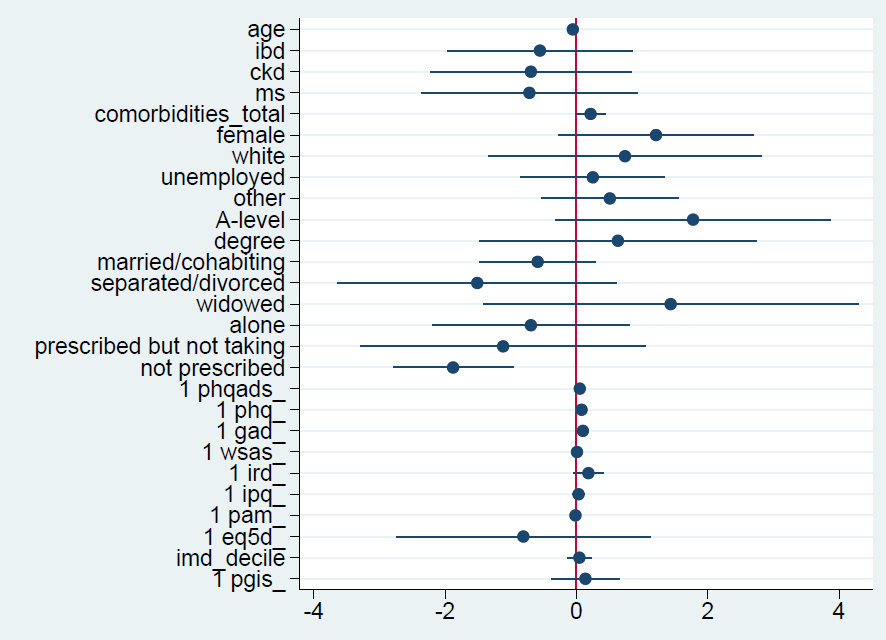 Figure 03.1. Coefficients and 95% CIs of univariate associations between baseline variables and missingness post-randomisation.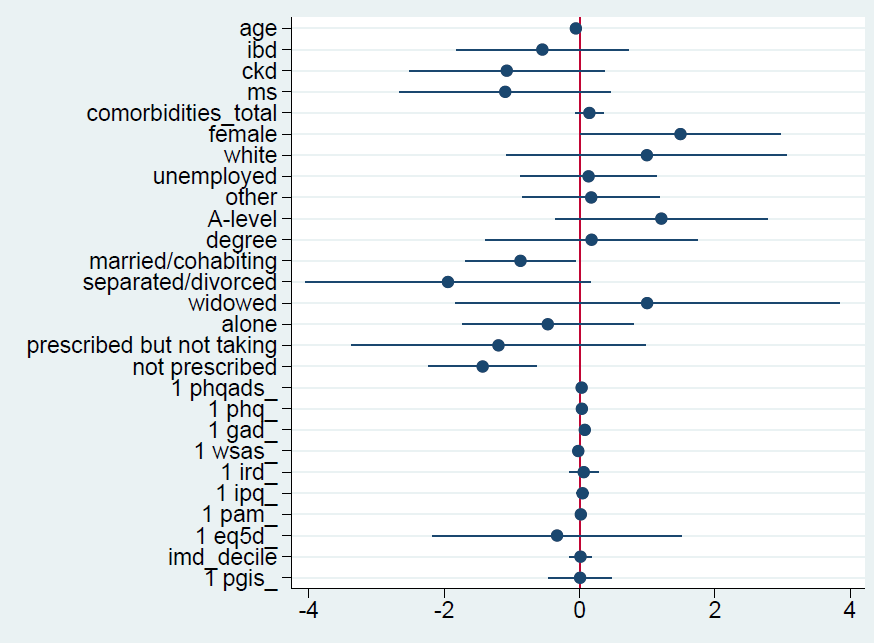 Figure 03.2. Coefficients and 95% CIs of univariate associations between baseline variables and missingness at 12-weeks post-randomisation. Table 03.3. Univariate logistic regressions of baseline predictors of missingness (no post-randomisation data and no 12-week assessment data).Available for analysisNo post-randomisation datap-valueN=168N=26Age (M, SD)42.0 (13.2)34.2 (11.1) 0.005Female (N, %)130 (77.4%)23 (92.0%) 0.092White ethnicity (N, %)155 (92.3%)25 (96.2%) 0.48Long-term condition (N, %)Psoriasis11 ( 6.5%)3 (11.5%) 0.82Long-term condition (N, %)IBD83 (49.4%)13 (50.0%)Long-term condition (N, %)CKD44 (26.2%)6 (23.1%)Long-term condition (N, %)MS30 (17.9%)4 (15.4%)Number of comorbidities (M, SD)1.4 (1.6)2.0 (1.7) 0.052Employment status (N, %)*Employed104 (61.9%)15 (57.7%) 0.40Employment status (N, %)*Unemployed27 (16.1%)5 (19.2%)Employment status (N, %)*Retired12 ( 7.1%)0 ( 0.0%)Employment status (N, %)*Other25 (14.9%)6 (23.1%)Education (N, %)*GCSE/O-level or none1 ( 0.6%)0 ( 0.0%) 0.034Education (N, %)*A-level45 (27.1%)14 (56.0%)Education (N, %)*Degree101 (60.8%)10 (40.0%)Education (N, %)*Other19 (11.4%)1 ( 4.0%)Marital status (N, %)*Single42 (25.0%)10 (38.5%) 0.14Marital status (N, %)*Married/cohabiting106 (63.1%)14 (53.8%)Marital status (N, %)*Separated/divorced19 (11.3%)1 ( 3.8%)Marital status (N, %)*Widowed1 ( 0.6%)1 ( 3.8%)Living arrangements (N, %)Live with others144 (85.7%)24 (92.3%) 0.36Living arrangements (N, %)Live alone24 (14.3%)2 ( 7.7%)Use of psychotropic medication (N, %)*Prescribed and taking39 (23.2%)17 (65.4%)<0.001Use of psychotropic medication (N, %)*Prescribed but not taking7 ( 4.2%)1 ( 3.8%)Use of psychotropic medication (N, %)*Not prescribed120 (71.4%)8 (30.8%)Use of psychotropic medication (N, %)*Not sure2 ( 1.2%)0 ( 0.0%)Receipt of sickpay (N, %)*Yes5 ( 3.0%)0 ( 0.0%) 0.19Receipt of sickpay (N, %)*No161 (95.8%)25 (96.2%)Receipt of sickpay (N, %)*Unsure2 ( 1.2%)0 ( 0.0%)Receipt of sickpay (N, %)*Prefer not to say0 ( 0.0%)1 ( 3.8%)IMD decile (Median, IQR)6.0 (4.0-8.0)7.0 (4.0-9.0) 0.54PHQ-ADS (M, SD)22.1 (9.6)26.7 (6.7) 0.019PHQ-9 (M, SD)11.6 (5.7)14.1 (4.4) 0.034GAD-7 (M, SD)10.5 (4.7)12.6 (3.7) 0.028WSAS (M, SD)21.5 (8.5)22.1 (6.6) 0.72IRD (M, SD)2.9 (1.8)3.5 (1.6) 0.12IPQ (M, SD)22.6 (4.8)23.3 (4.1) 0.47PAM (M, SD)37.9 (5.4)37.5 (6.3) 0.73EQ-5D-5L (M, SD)0.7 (0.2)0.6 (0.2) 0.41PGIS (Median, IQR)3.0 (2.0-3.0)3.0 (3.0-3.0) 0.5212-weeks post-randomisation assessment completed12-weeks post-randomisation assessment not completedp-valueN=162N=32Age (M, SD)42.2 (13.2)34.3 (11.0) 0.002Female (N, %)124 (76.5%)29 (93.5%) 0.032White ethnicity (N, %)149 (92.0%)31 (96.9%) 0.33Long-term condition (N, %)Psoriasis10 ( 6.2%)4 (12.5%) 0.37Long-term condition (N, %)IBD78 (48.1%)18 (56.3%)Long-term condition (N, %)CKD44 (27.2%)6 (18.8%)Long-term condition (N, %)MS30 (18.5%)4 (12.5%)Number of comorbidities (M, SD)1.4 (1.6)1.8 (1.7) 0.18Employment status (N, %)Employed99 (61.1%)20 (62.5%) 0.44Employment status (N, %)Unemployed26 (16.0%)6 (18.8%)Employment status (N, %)Retired12 ( 7.4%)0 ( 0.0%)Employment status (N, %)Other25 (15.4%)6 (18.8%)Education (N, %)*GCSE/O-level or none1 ( 0.6%)0 ( 0.0%) 0.054Education (N, %)*A-level43 (26.9%)16 (51.6%)Education (N, %)*Degree98 (61.3%)13 (41.9%)Education (N, %)*Other18 (11.3%)2 ( 6.5%)Marital status (N, %)*Single38 (23.5%)14 (43.8%) 0.031Marital status (N, %)*Married/cohabiting104 (64.2%)16 (50.0%)Marital status (N, %)*Separated/divorced19 (11.7%)1 ( 3.1%)Marital status (N, %)*Widowed1 ( 0.6%)1 ( 3.1%)Living arrangements (N, %)Live with others139 (85.8%)29 (90.6%) 0.46Living arrangements (N, %)Live alone23 (14.2%)3 ( 9.4%)Use of psychotropic medication (N, %)*Prescribed and taking38 (23.5%)18 (56.3%) 0.003Use of psychotropic medication (N, %)*Prescribed but not taking7 ( 4.3%)1 ( 3.1%)Use of psychotropic medication (N, %)*Not prescribed115 (71.0%)13 (40.6%)Use of psychotropic medication (N, %)*Not sure2 ( 1.2%)0 ( 0.0%)Receipt of sickpay (N, %)*Yes5 ( 3.1%)0 ( 0.0%) 0.25Receipt of sickpay (N, %)*No155 (95.7%)31 (96.9%)Receipt of sickpay (N, %)*Unsure2 ( 1.2%)0 ( 0.0%)Receipt of sickpay (N, %)*Prefer not to say0 ( 0.0%)1 ( 3.1%)IMD decile (Median, IQR)6.0 (4.0-8.0)6.5 (4.0-9.0) 0.85PHQ-ADS (M, SD)22.3 (9.6)25.0 (7.9) 0.14PHQ-9 (M, SD)11.8 (5.6)12.8 (5.2) 0.33GAD-7 (M, SD)10.5 (4.7)12.2 (4.0) 0.064WSAS (M, SD)21.8 (8.5)20.5 (7.1) 0.41IRD (M, SD)3.0 (1.8)3.2 (1.8) 0.57IPQ (M, SD)22.5 (4.8)23.5 (4.0) 0.31PAM (M, SD)37.7 (5.4)38.3 (6.1) 0.61EQ-5D-5L (M, SD)0.7 (0.2)0.6 (0.2) 0.72PGIS (Median, IQR)3.0 (2.0-3.0)3.0 (2.0-3.0) 0.85No post-randomisation data12-weeks post-randomisation assessment not completedOR (p-value)OR (p-value)AgeAge0.95 (0.007)0.95 (0.003)FemaleMale11Female3.36 (0.111)4.44 (0.048)White ethnicityBAME11White2.10 (0.485)2.70 (0.346)Long-term conditionPsoriasis11IBD0.57 (0.439)0.58 (0.395)CKD0.50 (0.376)0.34 (0.143)MS0.49 (0.395)0.33 (0.167)Number of comorbidities1.24 (0.057)1.16 (0.181)Employment statusEmployed11Unemployed1.28 (0.655)1.14 (0.796)Retired11Other1.66 (0.338)1.19 (0.739)EducationGCSE/O-level or none11A-level5.91 (0.097)3.34 (0.131)Degree1.88 (0.558)1.19 (0.825)Other11Marital statusSingle11Married/cohabiting0.55 (0.193)0.42 (0.034)Separated/divorced0.22 (0.164)0.14 (0.070)Widowed4.20 (0.325)2.71 (0.491)Living arrangementsLive with others11Live alone0.50 (0.367)0.63 (0.468)Use of psychotropic medicationPrescribed and taking11Prescribed but not taking0.33 (0.314)0.30 (0.279)Not prescribed0.15 (<0.001)0.24 (<0.001)Not sure11Receipt of sickpayYes11No11Unsure11Prefer not to say11IMD decile1.05 (0.620)1.01 (0.870)PHQ-ADS1.05 (0.021)1.03 (0.138)PHQ-91.08 (0.037)1.03 (0.330)GAD-71.10 (0.031)1.08 (0.066)WSAS1.01 (0.717)0.98 (0.409)IRD1.20 (0.121)1.06 (0.573)IPQ1.03 (0.473)1.05 (0.307)PAM0.99 (0.725)1.02 (0.612)EQ-5D-5L0.45 (0.413)0.72 (0.722)PGIS1.15 (0.605)1.01 (0.974)